Конкурсное задание разработано экспертным сообществом и утверждено Менеджером компетенции, в котором установлены нижеследующие правила и необходимые требования владения профессиональными навыками для участия в соревнованиях по профессиональному мастерству.ИСПОЛЬЗУЕМЫЕ СОКРАЩЕНИЯ1. ОСНОВНЫЕ ТРЕБОВАНИЯ КОМПЕТЕНЦИИ1.1. ОБЩИЕ СВЕДЕНИЯ О ТРЕБОВАНИЯХ КОМПЕТЕНЦИИЦелью соревнований по компетенции является демонстрация лучших практик и высокого уровня выполнения работы по соответствующей рабочей специальности или профессии. Требования компетенции являются руководством для подготовки конкурентоспособных, высококвалифицированных специалистов / рабочих и участия их в конкурсах профессионального мастерства.В соревнованиях по компетенции проверка знаний, умений, навыков и трудовых функций осуществляется посредством оценки выполнения практической работы. Требования компетенции разделены на четкие разделы с номерами и заголовками, каждому разделу назначен процент относительной важности, сумма которых составляет 100.1.2. ПЕРЕЧЕНЬ ПРОФЕССИОНАЛЬНЫХ ЗАДАЧ СПЕЦИАЛИСТА ПО КОМПЕТЕНЦИИ «СВАРОЧНЫЕ ТЕХНОЛОГИИ»Таблица №1Перечень профессиональных задач специалиста1.3. ТРЕБОВАНИЯ К СХЕМЕ ОЦЕНКИСумма баллов, присуждаемых по каждому аспекту, должна попадать в диапазон баллов, определенных для каждого раздела компетенции, обозначенных в требованиях и указанных в таблице №2.Таблица №2Матрица пересчета требований компетенции в критерии оценки1.4. СПЕЦИФИКАЦИЯ ОЦЕНКИ КОМПЕТЕНЦИИОценка Конкурсного задания будет основываться на критериях, указанных в таблице №3:Таблица №3Оценка конкурсного задания1.5. КОНКУРСНОЕ ЗАДАНИЕВозрастной ценз: 16–22 года.Общая продолжительность Конкурсного задания: 18 часов.Количество конкурсных дней: 3 дняВне зависимости от количества модулей, КЗ должно включать оценку по каждому из разделов требований компетенции.Оценка знаний участника должна проводиться через практическое выполнение Конкурсного задания. В дополнение могут учитываться требования работодателей для проверки теоретических знаний / оценки квалификации.1.5.1. Разработка/выбор конкурсного заданияКонкурсное задание состоит из семи модулей, включает обязательную к выполнению часть (инвариант) – модуль А, модуль Б, модуль В, модуль Г и вариативную часть – модуль Д, модуль Е, модуль Ж. Общее количество баллов конкурсного задания составляет 100.Обязательная к выполнению часть (инвариант) выполняется всеми регионами без исключения на всех уровнях чемпионатов (РЧ, Отборочные соревнования, ФНЧ).Количество модулей из вариативной части, выбирается регионом самостоятельно (для РЧ) в зависимости от  потребностей работодателей региона в соответствующих специалистах. В случае если ни один из модулей вариативной части не подходит под запрос работодателя конкретного региона, то вариативный(е) модуль(и) формируется регионом самостоятельно под запрос работодателя. При этом, время на выполнение каждого модуля(ей) и количество баллов в критериях оценки по аспектам не меняются.Если какой либо модуль  вариативной части не выполняется, то время, отведенное на выполнение данного модуля не перераспределяется и участники получают за этот модуль 0 баллов.Таблица №4Матрица конкурсного заданияИнструкция по заполнению матрицы конкурсного задания (Приложение № 1)1.5.2. Структура модулей конкурсного задания (инвариант/вариатив)Модуль А. Контрольные сварные соединения из углеродистой стали выполненные  111 сварочным процессом (РД) (инвариант)Время на выполнение модуля 3 часа; Количество КСС: 3 (три)Конструктивные элементы сварных соединений: труба + труба  (стыковое соединение), пластина + пластина (стыковое и тавровое соединение)Материалы: высококачественная низкоуглеродистая сталь, труба диаметром 114 мм, толщина стенки 8 мм, пластины толщиной  10 мм.Контрольные образцы собираются и свариваются 111 процессом (РД) в соответствии с технологической картой и чертежом.Оценка модуля:- ВИК- РКДля всех образцов пластин отрезок длиной 20 мм от края не подлежит визуальному и измерительному контролю, но должен быть заварен от начала до конца КСС Геометрические размеры сварного шва, включая катет таврового соединения, количество слоев и проходов выполняется в соответствии с технологической картой.Модуль Б.  Конструкция, работающая под давлением, из углеродистой стали, выполненная  111 сварочным процессом (РД) (инвариант)Время на выполнение модуля 3 часа;Материалы: высококачественная низкоуглеродистая сталь, толщина листа 4 мм;Оценка модуля:- ВИК- Испытание под давлением 10 бар Конструкция, работающая под давлением - полностью герметичная конструкция из пластин и трубМодуль В.  Контрольные сварные соединения из углеродистой стали выполненные  135 сварочным процессом (МП) (инвариант)Время на выполнение модуля 3 часа;Количество КСС: 3 (три)Конструктивные элементы сварных соединений: труба + труба  (стыковое соединение), пластина + пластина (стыковое и тавровое соединение)Контрольные образцы собираются и свариваются 135 процессом (МП) в соответствии с технологической картой и чертежом.Оценка модуля:- ВИК;- РКДля всех образцов пластин отрезок длиной 20 мм от края не подлежит визуальному и измерительному контролю, но должен быть заварен от начала до конца КСС Геометрические размеры сварного шва, включая катет таврового соединения, количество слоев и проходов выполняется в соответствии с технологической картой.Модуль Г.  Конструкция, работающая под давлением, из углеродистой стали, выполненная  135 сварочным процессом (МП) (инвариант)Время на выполнение модуля 3 часа;Материалы: высококачественная низкоуглеродистая сталь, толщина листа 10 мм; толщина стенки трубы 8 мм;Оценка модуля:- ВИК- Испытание под давлением 60 барКонструкция, работающая под давлением - полностью герметичная конструкция из пластин и трубМодуль Д.  Сварная конструкция из алюминиевых сплавов, выполненные  141 сварочным процессом (РАД) (вариатив)Время на выполнение модуля 1,5 часа;Сварная конструкция включает в себя стыковое, тавровое и угловое соединение. На Региональном Чемпионате возможна замена на 3 отдельных контрольных соединения. Конструктивные элементы сварных соединений: пластина + пластина (стыковое, угловое и тавровое соединение)Материалы: алюминиевый сплав, толщина  3 мм.Сварная конструкция / Контрольные образцы собираются и свариваются 141 процессом (РАД) в соответствии с технологической картой и чертежом.Оценка модуля:- ВИКДля всех образцов пластин отрезок длиной 10 мм от края не подлежит визуальному и измерительному контролю, но должен быть заварен от начала до конца КССМодуль Е.  Сварная конструкция из высоколегированной стали, выполненная  141 сварочным процессом (РАД) (вариатив)Время на выполнение модуля 1,5 часа;Материалы: высоколегированная (нержавеющая) сталь, толщина листа 2 мм;Сварная конструкция включает в себя стыковое, тавровое и угловое соединение. На Региональном Чемпионате возможна замена на 3 отдельных контрольных соединения.Сварная конструкция (КСС) собирается и сваривается 141 процессом (РАД) в соответствии с технологической картой и чертежом.Оценка модуля:- ВИКМодуль Ж.  Сварная замкнутая конструкция из углеродистой стали, выполненная  141 сварочным процессом (РАД) (вариатив)Время на выполнение модуля 3 часа;Материалы: углеродистая сталь, толщина листа 4 мм;Сварная замкнутая конструкция собирается и сваривается 141 процессом (РАД) в соответствии с технологической картой и чертежом.Оценка модуля:- ВИК2. СПЕЦИАЛЬНЫЕ ПРАВИЛА КОМПЕТЕНЦИИГлавный эксперт чемпионата должен самостоятельно разработать Технологические карты в соответствии с выбранными модулями. ТК оформляется на каждое контрольное соединение в модуле.  Технологические карты заполняются в шаблоне, предоставленном советом компетенции.В случае несоблюдения требований технологической карты (не соблюдение технологии сварки, неправильный выбор сварочных материалов, нарушение направления сварки (сварки на спуск)) и чертежа, изделия к оценке НЕ принимаются и баллы не начисляются.Количество рабочих мест (постов) на площадке должно строго соответствовать количеству аккредитованных участников конкурса.В случае исключения (невыполнения) одного или нескольких из модулей конкурсного задания (инвариант исключать нельзя!), время на выполнение уменьшается пропорционально времени, рекомендованного для выполнения данного модуля.Чемпионат по компетенции «Сварочные технологии» необходимо проводить только в одну смену.Требования к сборке: Сборку изделий необходимо произвести согласно требованиям технологической карты. Собранные образцы предъявляются экспертам для проверки и маркировки.В случае, если образец собран с нарушением, его необходимо разобрать и собрать заново. Время дополнительное не предоставляется. Баллы за сборку не начисляются.Наличие прихваток внутри конструкций, проверяемых на герметичность  НЕ допускаются. Сборку можно выполнять в любом пространственном положении.После начала сварки контрольные соединения нельзя разъединять, а затем повторно прихватывать. Повторную сборку можно выполнять только в том случае, если сварка корня еще не начата.Сварка образцов:При сварке труб/труб с пластинами, замок должен быть расположен на 12 и 6 часах, с допуском ± 10 мм от вертикальной осевой до границы сварного шва.Все швы при толщине металла до 4,5мм должны выполняться за один проход с использованием присадочного металла. При выполнении второго прохода (с присадочным металлом или без него) конструкция оцениваться НЕ будет.При необходимости выполнения газовой защиты корня шва (поддува) сварных соединений модуля “Е”, участник может использовать приспособления собственной разработки, изготовленные заранее.К оценке допускаются полностью сваренные конструкции/КСС не имеющие сквозных дефектов. В случае невыполнения данного требования баллы за изделие не начисляются, оценка ВИК  и другие испытания не проводятся. Конструкции/КСС, выполненные с нарушением технологического процесса сварки (несоответствие сварочного процесса, пространственного положения сварного шва, выполнение сварки на спуск) к испытаниям не допускаются, баллы за модуль не выставляются.    Разрушающий контрольПроцедура проведения разрушающего контроля (испытаний на излом) на сваренном образце углового шва таврового соединения:- каждый образец для испытания должен быть размещен на излом в соответствии со стандартом ISO 9017: Испытания, разрушающие сварных швов металлических материалов – Испытание на излом;- сваренный образец предоставляется на испытание целиком (не подлежит распилу на участки);- допускается выполнение надпила вдоль наплавленного металла. Надпил не должен превышать 20% от величины катета сварного шва. Надпил допускается выполнять отрезным диском.Каждый образец будет визуально оценен на предмет отсутствия проплавления, включений и пористости после испытаний на излом.Правила проведения жеребьевки при 30% изменении конкурсного задания.Сварка модулей проводится строго в соответствии с технологической картой и чертежом. Данные документы выдаются конкурсанту после внесения экспертами 30% изменений в соответствии с Таблицей № 5. “Правила проведения жеребьевки при 30% изменении конкурсного задания“.Главный эксперт чемпионата подготавливает карточки с вариантами жеребьевки (1,2,3,4), в соответствии с таблицей 5, приведенной ниже.Изменения на 30% проводятся только в отношении модулей A и B. Таблица 5После внесения 30% изменений – Главный эксперт чемпионата вносит изменения в Технологические карты.Если стоп-точка должна быть выполнена в корневом проходе, но не была предоставлена или не была отмечена, баллы за провар корня шва не начисляются.Если стоп-точка должна быть выполнена в облицовочном проходе, но не была предоставлена или не была отмечена, баллы за «Кратерные и усадочные раковины» не начисляются.Контрольный образец труб в положении РН (рис. 1) должен быть закреплен в позиционере и отмечен в позиции «на 12 часов» перед началом сварки. Это будет подтверждено штампом, а также станет референтной точкой для любой проверки или испытаний.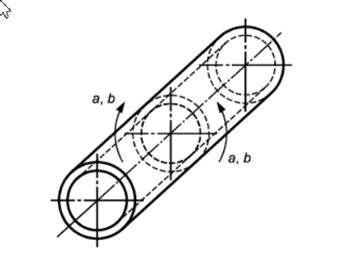 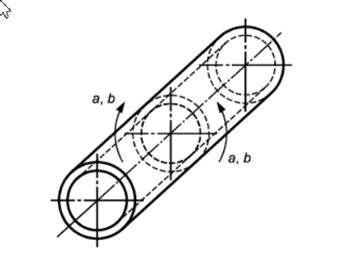 Рис. 1. Положение вертикальное снизу вверх РН (труба неповоротная)Контрольный образец труб в положении РС (рис. 2) должен быть закреплен в позиционере и отмечен в позиции «на 12 часов» в плоскости XY перед началом сварки. Это будет подтверждено штампом, а также станет референтной точкой для любой проверки или испытаний.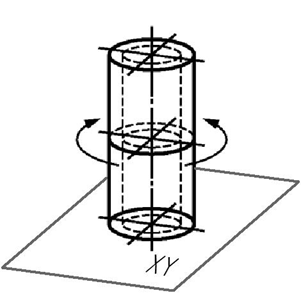 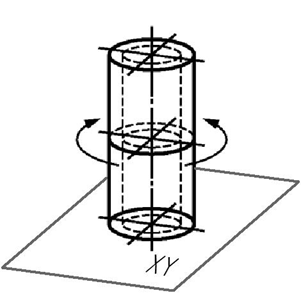 Рис. 2. Положение горизонтальное PCЕсли образец выполнен с нарушением технологического процесса сварки (несоответствие сварочного процесса, пространственного положения сварного шва, выполнение сварки на спуск, поворот стыка), дальнейшая проверка и испытания проводиться не будут, и оценка за этот образец не присуждается.В случае если конкурсант самостоятельно до сдачи изделия (и без подсказки экспертов) обнаружил ошибки (дефекты), он может их исправить и произвести сварку повторно за счет общего рабочего времени.  Дополнительное время не предоставляется. В случае обнаружения механических воздействий (абразивная обработка, обработка зубилом, молотком и т.д.) в облицовочном слое и обратном (корневом) валике, изделие к оценке не допускается.Инструкции, относящиеся непосредственно к соревнованию:Использование сварочных аппаратов, инструмента и оборудования допускается строго в соответствии с требованиями, прописанными в данном документе. Организатор соревнований обязан предоставить сварочные аппараты, которые можно использовать в основных режимах работы. Марки и модели оборудования, а также производители могут отличаться между собой, но должны строго соответствовать техническим характеристикам, прописанным в настоящем КЗ и ИЛ.При выполнении работ может быть использован весь технический потенциал сварочных аппаратов.        Источники питания для сварки (минимальные требования):·    РД (111) MMA, РАД (141) TIG: AC/DCСварочные аппараты инверторного типа, обеспечивающие максимальный ток не менее 230А с питанием от сети напряжением 220/380В. Оборудование должно обладать следующими функциями:- возможность выполнения сварки в режиме постоянного тока, в режиме смешанного тока, в режиме переменного тока с регулируемой частотой и балансом;- обеспечение режима импульса TIG сварки, цифровой индикации режима сварки и плавной регулировки сварочного тока,- возможность подключения пульта дистанционного управления и педали, регулировки нарастания и спада тока,- возможность включения режима переменного тока для сварки в режиме ММА (111).Оборудование может иметь возможность подключения жидкостного охлаждения горелки.·  МП (135), MIG/MAG: DC.Сварочные аппараты инверторного типа, обеспечивающие максимальный ток не менее 320А с питанием от трехфазной сети питания напряжения 380В. Оборудование должно обладать следующими функциями: плавной регулировкой сварочного тока (скорости подачи проволоки), напряжения. Механизм подачи проволоки должен иметь 4 ролика и обеспечивать возможность установки катушки сварочной проволоки до 300 мм в диаметре и сварочной горелки с евро разъемом. Панель управления должна иметь цифровую индикацию параметров сварки.Оборудование должно иметь возможность работы в синергетическом (автоматическом) режиме регулировки сварочных параметров.Оснастка сварочного оборудования:·    РД (111) MMA Сварочный кабель и электрододержатель, обратный кабель и зажим;·    РАД (141) TIG Сварочная горелка, расходные материалы к ней и рукав в сборе, редуктор с двумя ротаметрами, шланги, хомуты, допускается применение ножных или ручных пультов дистанционного управления сварочным током, шланг для поддува защитного газа;·    МП(135) MIG/MAG Сварочная горелка, расходные материалы к ней и рукав в сборе, редуктор, шланг, хомуты;Шлифование, использование абразивных материалов, режущего инструмента и оборудования.Воздействие абразивных материалов, режущего инструмента и оборудования как для внутренней поверхности (со стороны корня шва) так и для наружной стороны (стороны облицовки) запрещены. «Облицовочный слой» будет определен как верхний слой сварного шва, который определяет размеры шва, кромки и углы. В случае обнаружения воздействия на облицовочный шов или на внутреннюю поверхность шва (со стороны корня) абразивных материалов, ударного-режущего ручного инструмента и оборудования изделие не допускается к визуально-измерительному контролю.Места прерывания дуги (стоп-точки) могут быть подготовлены перед продолжением сварки.Шлифование поверхностей материала образца таврового соединения перед сваркой допускается, при этом механически обработанный угол должен составлять 90 градусов.Зачистка проволочной щеткой.Зачистка проволочной щеткой, ручная или с использованием механических инструментов, может использоваться на всех сварных поверхностях образцов пластин/труб (Модуль А,В) и конструкции под давлением (Модуль Б,Г);Зачистка проволочной щеткой НЕ допускается на любом из законченных швов в проекте с алюминиевой конструкцией (Модуль Д) или в проекте с конструкцией из высоколегированной стали (Модуль Е), а также Модуль Ж. Запрещена химическая очистка изделия после сварки.Сварка образцов пластин не может осуществляться с помощью ограничивающих устройств. При сварке контрольных образцов можно использовать только стандартные сварочные кондукторы или зажимы, предоставленные организатором чемпионата. Они должны иметь хороший электрический контакт со сварочным столом.2.1. Личный инструмент конкурсанта (ЛИК)ЛИК неопределенный, т.е. можно привезти оборудование по списку, кроме запрещенных приспособлений и оборудования.ЛИК является рекомендованным минимальным набором инструмента и расходных частей. Участник может применять дополнительные инструменты и аксессуары.Шкаф на колесах с замком (длина 110, ширина 70, высота 95)-1 шт; Углошлифовальная машина (под круг 125мм) Мощность800Вт-3шт;Щиток для работы с УШМ -1шт;УШС (универсальный шаблон сварщика) №1; 2;3-1 комплект;Металлическая щетка ручная (узкая)-1шт;Круг отрезной 125х2х22 -6шт;Круг шлифовальный 125х6х22-3штЛепестковый шлифовальный диск 125х22-3шт;Тарелкообразная стальная щетка для УШМ125х22-3шт;Молоток-шлакоотделитель-1 шт;Молоток слесарный 500гр.-1шт;Зубило слесарное 200мм (стальное)-1шт;Комбинированные плоскогубцы -1шт;Круглогубцы-1 шт;Очки защитные прозрачные-2шт;Беруши-6шт;Линейка металлическая до500мм-1шт;Угловая линейка -1шт;Чертилка-1 шт;Карандаш графитовый HB-1шт;Штангенциркуль 250мм с глубиномером-1шт;Набор маркеров по металлу 4 цвета-1шт;Клещи зажимные -2шт;Магнитная телескопическая ручка-1шт;Блокнот А5-1шт;Шуруповерт либо прямошлифовальная машинка-1шт;Набор насадок на бормашину по металлу (для шуруповерта)-1 комплект;Магнитные угольники 100х100 -2шт;Маска сварочная –хамелеон (запасной светофильтр) -1шт;Респиратор -6шт;Костюм сварщика (подшлемник, куртка, штаны)-1 комплект;Обувь сварочная-1 пара;Краги сварщика для ММА и MIG/MAG-2пары;Перчатки сварщика для TIG -2парыЛичный инструмент участника является рекомендованным минимальным набором инструмента и расходных частей. Участник может применять дополнительные инструменты и аксессуары.2.2. Материалы, оборудование и инструменты, запрещенные на площадкеЗапрещается использовать:- медные подкладки или керамические подкладочные ленты /пластины.Приспособление для поддува газа можно использовать только для процесса РАД (141) TIG в проекте с конструкцией из высоколегированной стали.Ограничивающие устройства не должны применяться при сварке образцов пластин. Перечень ограничивающих устройств: зажимы, колодки, сварочные кондукторы или стальные пластины, приваренные к испытательным пластинам прихваточным швом.3. ПриложенияПриложение №1 Инструкция по заполнению матрицы конкурсного заданияПриложение №2 Матрица конкурсного заданияПриложение №3 Критерии оценкиПриложение №4 Инструкция по охране труда по компетенции «Сварочные технологии».Приложение № 5 Чертеж Модуль “А”      Приложение № 6 Чертеж Модуль “Б” (сб. св.), чертеж Модуль “Б” (дет.)      Приложение № 7  Чертеж Модуль “В”      Приложение № 8 Чертеж Модуль “Г”      Приложение № 9 Чертеж Модуль “Д”      Приложение № 10 Чертеж Модуль “Е”      Приложение № 11 Чертеж Модуль “Ж” (сб. св.), чертеж Модуль “Ж” (дет.)     Приложение № 12 Шаблон Технологической карты (для заполнения по КСС и модулям)1РД 111/ММАРучная дуговая сварка плавящимся покрытым электродом2РАД 141/TIGРучная дуговая сварка неплавящимся электродом в среде защитного газа3МП 135/MIG MAGЧастично механизированная сварка (наплавка) плавлением проволокой сплошного сечения в среде защитного газа и их смесей4ТрКТребования компетенции5ВИКВизуально-измерительный контроль6РКРазрушающий контроль7ГИГидравлические испытания8КЗКонкурсное задание9ИЛИнфраструктурный лист10КОКритерии оценки11ПЗПлан застройки площадки компетенции12ЛИКЛичный инструмент конкурсанта13ТК     Технологическая карта№ п/пРазделВажность в %1Организация работы и охрана труда61 Специалист должен знать и понимать:Стандарты и законодательство, в области охраны труда, техники безопасности и гигиены в сварочной отрасли;Ассортимент, применение и обслуживание средств индивидуальной защиты, применяемых в отрасли при производстве сварочных работ;Выбор и использование средств защиты, связанных со специфическими или опасными задачами;Терминологию и данные по безопасности, предоставленные производителями;Требования к эффективной организации и производству сварочных работ, а также их воздействие на окружающую среду;Основные математические операции и преобразование величин;Геометрические принципы, технологии и расчеты.1Специалист должен уметь:Обеспечить безопасность труда по отношению к себе и окружающим;Выбирать, применять и обслуживать средства индивидуальной защиты в соответствии с требованиями;Распознавать опасные ситуации и принимать надлежащие меры в отношении собственной безопасности и безопасности иных лиц;Соблюдать последовательность выполнения производственных операций (процессов);Определять габаритные размеры и идентифицировать сварочные обозначения;Следовать инструкциям безопасности производителей оборудования, инструмента и материалов;Поддерживать чистоту и порядок на рабочем месте;Выполнять работу в согласованные сроки.2Технологии подготовки и сборки, сварочные материалы8Специалист должен знать и понимать:Сборочные и сварочные(рабочие) чертежи;Обозначения и символы на чертежах ГОСТ,Обозначения пространственных положений сварных швов;Технические термины, используемые в чертежах;Классификацию, назначение и способы применения сварочных расходных материалов, в том числе:кодировку и обозначения электродов, сварочных прутков, сварочной проволоки их диаметры и применение,виды газов, газовых смесей и их применение,выбор и подготовку сварочных материалов перед сваркой.Как загрязнение поверхности может повлиять на характеристики готового сварного шва и образование внутренних дефектов;Факторы, влияющие на формирование сварного шва:род и полярность тока;напряжение на дуге;пространственное положение сварного шва;свойства свариваемого материала;толщина и форма деталей;диаметр присадочного материала и скорость его подачи.Любую точную настройку сварочного оборудования, форму заточки вольфрамового электрода, тип прутка и его диаметр и т.д.;Методы подготовки кромок в соответствии с конструкцией шва, толщиной и свойствами металла;Причины возникновения остаточных напряжений и деформаций при сварке конструкции из стали, цветных металлов и сплавов, и методы по их предупреждению.Механические и физические свойства:углеродистой стали;аустенитной высоколегированной стали;алюминия и его сплавов.Соответствие технологии сварки используемому материалу;Особенности подбора сварочных расходных материалов;Правильное хранение и обработка сварочных расходных материалов;Терминологию, характеристики и безопасное использование защитных газов и их смесей;Влияние сварки на структуру материала;Классификацию сборочных приспособлений и правила их применения;Технологию сборки на прихватках.Специалист должен уметь:Читать и интерпретировать сборочные и сварочные(рабочие) чертежи;Читать и выполнять требования технологических карт по сборке.Настраивать сварочное оборудование в соответствии со спецификациями производителя, включая (среди прочего):род и полярность тока;силу тока;напряжение на дуге;скорость подачи и перемещения электрода;угол наклона электрода и присадочной проволоки;вид переноса металла в сварочной дуге.Подготавливать кромки материала в соответствии со спецификациями и требованиями чертежей;Выбирать и использовать соответствующие приспособления и технологические приемы для минимизации и коррекции деформаций;Использовать материалы с учетом их механических и физических свойств;Правильно хранить расходные материалы с учетом назначения и требований безопасности;Выбирать и подготавливать материалы с учетом требований чертежа и спецификаций;Применять методы и приемы защиты зоны сварки от загрязнения;Выбирать газы, используемые для защиты и поддува;Выполнять сборку элементов конструкций и деталей с применением сборочных приспособлений;Выполнять прихватку собранных элементов, производить ее зачистку и контроль;Выполнять межслойную зачистку материала под сварку;Сверять выполненные работы с требованиями чертежей, проверять соосность, перпендикулярность и плоскостность на соответствие допускам.3Технология РД (111 ММА)24Специалист должен знать и понимать:Влияние техники перемещения торца электрода, углов наклона и скорости перемещения электрода на формирование сварного шва;Методы бездефектного возобновления процесса сварки;Способы формирования обратного валика сварного шва в стыковом одностороннем соединении, при любом его пространственном положении;Способы, обеспечивающие сплавление ребра привариваемой детали в тавровых соединениях и технику формирования радиального профиля при сварке угловых соединений в любых пространственных положениях сварного шва;Способы выполнения заполняющих и облицовочных слоев (валиков, проходов).Специалист должен уметь:Выполнять сварные швы в соответствии с Российскими стандартами;Интерпретировать сварочную терминологию согласно действующих  стандартов, для выполнения задач;Читать и выполнять требования технологических карт по сварке.Выполнять сварку деталей из углеродистой стали во всех пространственных положениях (кроме вертикального шва, выполняемого в направлении сверху вниз).Выполнять односторонние стыковые соединения с формированием обратного валика сварного шва в любом пространственном положении;Выполнять тавровые соединения с обеспечением сплавления ребра  привариваемой детали и угловые соединения с формированием радиального профиля сварного шва;Осуществлять возобновление процесса без дефектов;Использовать все функции сварочного оборудования по необходимости.4Технология МП (135  MIG/MAG)23Специалист должен знать и понимать:•	Влияние силы сварочного тока (скорости подачи сварочной проволоки), напряжения, динамики сварочной дуги на ширину и глубину сварочной ванны;•	Влияние техники перемещения сварочной горелки, углов наклона и скорости перемещения на формирование сварного шва;•	Методы бездефектного возобновления процесса сварки;•	Способы формирования обратного валика сварного шва в стыковом одностороннем соединении, при любом его пространственном положении;•	Способы, обеспечивающие сплавление ребра привариваемой детали в тавровых соединениях и технику формирования радиального профиля при сварке угловых соединений. В любых пространственных положениях сварного шва;•	Способы выполнения заполняющих и облицовочных слоев (валиков, проходов).Специалист должен уметь:Выполнять сварные швы в соответствии                                                                                                                                                                                                                                                                                                                                          с Российскими стандартами;Интерпретировать сварочную терминологию согласно действующих стандартов, для выполнения задач;Читать и выполнять требования технологических карт по сварке.Выполнять сварку деталей из углеродистой и  стали во всех пространственных положениях (кроме вертикального шва, выполняемого в направлении сверху вниз).Выполнять односторонние стыковые соединения с формированием обратного валика сварного шва в любом пространственном положении;Выполнять тавровые соединения с обеспечением сплавления ребра привариваемой детали и угловые соединения с формированием  радиального профиля сварного шва;Осуществлять возобновление процесса без дефектов;Использовать функции сварочного оборудования.5Технология РАД  (141) TIG17Специалист должен знать и понимать:Влияние силы сварочного тока, напряжения, динамики сварочной дуги и угла заточки вольфрамового электрода на ширину и глубину сварочной ванны;Влияние техники перемещения сварочной горелки и присадочного прутка, углов наклона и скорости перемещения на формирование сварного шва;Методы бездефектного возобновления процесса сварки;Способы формирования обратного валика сварного шва в стыковом одностороннем соединении, при любом его пространственном положении;Способы обеспечивающие полный провар в тавровых соединениях и технику формирования радиального профиля при сварке угловых соединений в любых пространственных положениях сварного шва.Специалист должен уметь:Выполнять сварные швы в соответствии с Российскими стандартами;Интерпретировать сварочную терминологию согласно действующих стандартов, для выполнения задач;Читать и выполнять требования технологических карт по сварке.Выполнять сварку деталей из углеродистой, высоколегированной стали, цветных металлов и их сплавов во всех пространственныхПоложениях (кроме вертикального шва, выполняемого в направлении сверху вниз);Выполнять односторонние стыковые соединения с формированием обратного валика сварного шва в любом пространственном положении;Выполнять тавровые соединения с полным проплавлением и угловые соединения с формированием радиального профиля сварного шва;Осуществлять возобновление процесса без дефектов;Использовать функции сварочного оборудования.6Анализ работы, обеспечение качества и испытания22Специалист должен знать и понимать:Стандарты и спецификации контроля качества сварного шва;Интерпретировать терминологию контроля сварных соединений и конструкций согласно действующих стандартов;Причины возникновения и способы устранения наружных и внутренних дефектов сварных швов;Важность процесса очистки свариваемого металла для повышения качества сварки;Способы и методы неразрушающего и разрушающего контроля;Виды контрольных образцов для сертификации сварщика в соответствии с Российскими стандартами.Специалист должен уметь:Выполнять визуальный и измерительный контроль сварных швов и соединений;Распознавать дефекты сварных швов и принимать соответствующие меры по их устранению;Обеспечивать чистоту кромок свариваемого металла и присадочного материала в течении всего технологического процесса;Зачищать швы при помощи проволочных щеток, скребков, зубила и т.п.;Обеспечить качество сварных соединений (тавровых) для прохождения разрушающего контроля;Обеспечить качество сварных соединений для прохождения рентгенографического контроля;Обеспечить качество сварных соединений под гидравлические испытания на герметичность.Критерий/МодульКритерий/МодульКритерий/МодульКритерий/МодульКритерий/МодульКритерий/МодульКритерий/МодульКритерий/МодульКритерий/МодульКритерий/МодульИтого баллов за раздел ТКИтого баллов за раздел ТКРазделы ТРЕБОВАНИЙ КОМПЕТЕНЦИИAБВГДЕЖРазделы ТРЕБОВАНИЙ КОМПЕТЕНЦИИ10,700,700,950,950,900,900,9066Разделы ТРЕБОВАНИЙ КОМПЕТЕНЦИИ21,051,501,051,500,900,901,1088Разделы ТРЕБОВАНИЙ КОМПЕТЕНЦИИ311,5012,502424Разделы ТРЕБОВАНИЙ КОМПЕТЕНЦИИ49,5013,502323Разделы ТРЕБОВАНИЙ КОМПЕТЕНЦИИ55,605,955,451717Разделы ТРЕБОВАНИЙ КОМПЕТЕНЦИИ64,505,853,008,652222Итого баллов за критерий/модульИтого баллов за критерий/модуль17,7520,5514,5024,607,407,757,45100100КритерийКритерийМетодика проверки навыков в критерииАКонтрольные образцы 111 из  углеродистой, конструкционной сталиВИК, РКБКонструкция 111 из углеродистой, конструкционной сталиВИК, ГИВКонтрольные образцы 135 из углеродистой, конструкционной сталиВИК, РКГКонструкция 135 из углеродистой, конструкционной сталиВИК, ГИДКонтрольные образцы РАД из алюминия и его сплавовВИКЕКонтрольные образцы РАД из высоколегированной сталиВИКЖКонструкция РАД из углеродистой, конструкционной сталиВИКОбобщенная трудовая функцияТрудовая функцияНормативный документ/ЗУНМодульИнвариант/вариативИЛКО1234567МОДУЛЬ А (111 РД)МОДУЛЬ А (111 РД)МОДУЛЬ А (111 РД)МОДУЛЬ А (111 РД)МОДУЛЬ А (111 РД)КССВариант 1Вариант 2Вариант 3Вариант 4ТрубаНаклонное положение шва/ось под 45 градусов (неповоротная)Вертикальное положение шва/ось в горизонте (неповоротная)Горизонтальное положение шва/ось вертикальная (неповоротная)Наклонное положение шва/ось под 45 градусов (неповоротная)Пластины стыкВертикальное положение шваГоризонтальное положение шваПотолочное положение шваНижнее положение шваПластины таврПолупотолочное положение шва под 45 градусовВертикальное положение шваНижнее положение шваПотолочное положение шваМОДУЛЬ В (135 МП)МОДУЛЬ В (135 МП)МОДУЛЬ В (135 МП)МОДУЛЬ В (135 МП)МОДУЛЬ В (135 МП)ТрубаГоризонтальное положение шва/ось вертикальная (неповоротная)Наклонное положение шва/ось под 45 градусов (неповоротная)Наклонное положение шва/ось под 45 градусов (неповоротная)Вертикальное положение шва/ось в горизонте (неповоротная)Пластины стыкНижнее положение шваВертикальное положение шваГоризонтальное положение шваГоризонтальное положение шваПластины таврПотолочное положение шваПолупотолочное положение шва под 45 градусовВертикальное положение шваНижнее положение шва